DefineDrawSynonymAntonym ActSentence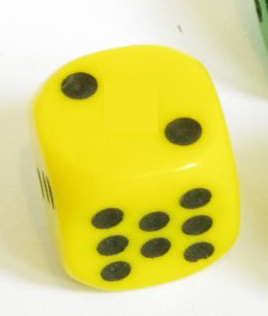 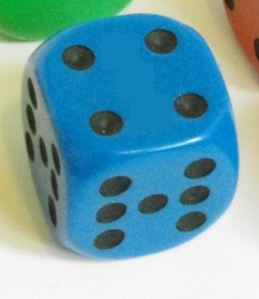 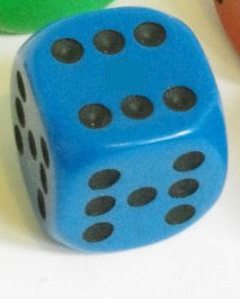 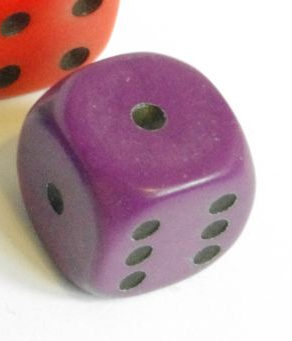 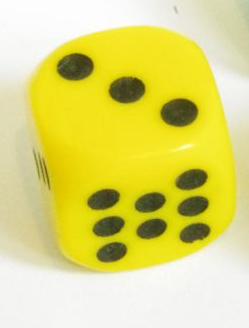 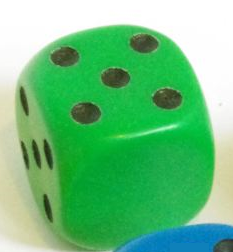 